                                                                               Проект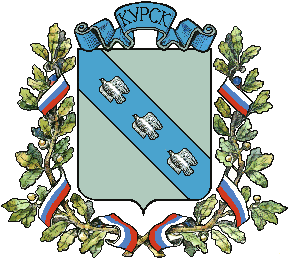 ГОРОД КУРСККУРСКОЙ ОБЛАСТИКУРСКОЕ ГОРОДСКОЕ СОБРАНИЕРЕШЕНИЕот_____________________ № __________               г. Курск  О внесении дополнений в решениеКурского городского Собранияот 16 декабря 2014 года №182-5-ОС (в ред. от 21.03.2017 №347-5-ОС)«О документах стратегического планированиямуниципального образования «Город Курск»В соответствии с Федеральным законом от 30.10.2017 №299-ФЗ «О внесении изменений в отдельные законодательные акты Российской Федерации» и решением Курского городского Собрания от 12.12.2017 
№22-6-ОС «О плане работы Курского городского Собрания на 2018 год» Курское городское Собрание РЕШИЛО:1. Внести в решение «Курского городского Собрания от 16 декабря 2014 года №182-5-ОС (в ред. от 21.03.2017 №347-5-ОС) «О документах стратегического планирования муниципального образования «Город Курск» следующие дополнения:пункт 1 дополнить абзацами 2 и 3 следующего содержания:«стратегию социально-экономического развития муниципального образования «Город Курск»;план мероприятий по реализации стратегии социально-экономического развития муниципального образования «Город Курск»;».2. Администрации города Курска привести свои правовые акты в соответствие с настоящим решением.3. Решение вступает в силу со дня его принятия.Председательствующий на заседании                                                                                        А.А. Чертова